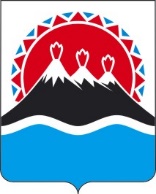 ПРОЕКТП О С Т А Н О В Л Е Н И ЯРЕГИОНАЛЬНОЙ СЛУЖБЫ ПО ТАРИФАМ И ЦЕНАМ КАМЧАТСКОГО КРАЯг. Петропавловск-КамчатскийВ соответствии с Федеральным законом от 27.07.2010 № 190-ФЗ «О теплоснабжении», постановлением Правительства Российской Федерации от 22.10.2012 № 1075 «О ценообразовании в сфере теплоснабжения», приказом ФСТ России от 13.06.2013 № 760-э «Об утверждении Методических указаний по расчету регулируемых цен (тарифов) в сфере теплоснабжения», законом Камчатского края от 24.11.2020 № 521 «О краевом бюджете на 2021 год и на плановый период 2022 и 2023 годов», постановлением Правительства Камчатского края от 19.12.2008 № 424-П «Об утверждении Положения о Региональной службе по тарифам и ценам Камчатского края», протоколом Правления Региональной службы по тарифам и ценам Камчатского края от 16.12.2020 № ХХПОСТАНОВЛЯЮ:1. Внести изменения в приложения 2 - 13 к постановлению Региональной службы по тарифам и ценам Камчатского края от 18.12.2018 № 364 «Об утверждении тарифов в сфере теплоснабжения АО «Южные электрические сети Камчатки» на территории с. Аянка, с. Каменское, с. Манилы, с. Слаутное, с. Таловка Пенжинского района, на 2019 - 2023 годы» изменения, изложив их в редакции согласно приложениям 1 - 12 к настоящему постановлению.2. Настоящее постановление вступает в силу через десять дней после дня его официального опубликования.Приложение 1к постановлению Региональной службыпо тарифам и ценам Камчатского края от 16.12.2020 № ХХ«Приложение 2к постановлению Региональной службыпо тарифам и ценам Камчатского края от 18.12.2018 № 364Экономически обоснованные тарифы на тепловую энергию, поставляемую АО «ЮЭСК» потребителям с. Аянка, с. Каменское, с. Манилы, с. Слаутное,
с. Таловка Пенжинского муниципального района, на 2019 - 2023 годы*При формировании указанных в данном приложении тарифов не учтена сумма экономически обоснованных расходов (доходов) в размере 94 739 тыс. руб., учет которых должен быть предусмотрен.** Выделяется в целях реализации пункта 6 статьи 168 Налогового кодекса Российской Федерации (часть вторая)».Приложение 2к постановлению Региональной службыпо тарифам и ценам Камчатского края от 16.12.2020 № ХХ«Приложение 3к постановлению Региональной службыпо тарифам и ценам Камчатского краяот 18.12.2018 № 364Льготные тарифы на тепловую энергию, поставляемую АО «ЮЭСК» населению и исполнителям коммунальных услуг для населения с. Каменское, с. Манилы Пенжинского муниципального района, на 2019 - 2023 годы<*>  значения льготных тарифов на тепловую энергию для населения и исполнителям коммунальных услуг для населения на период 2021, 2022 и 2023 годов устанавливаются при ежегодной корректировке экономически обоснованных тарифов с учетом утвержденных индексов изменения размера вносимой гражданами платы за коммунальные услуги в среднем по субъектам Российской Федерации и предельно допустимых отклонений по отдельным муниципальным образованиям от величины указанных индексов по субъектам Российской Федерации в соответствии с Основами формирования индексов изменения размера платы граждан за коммунальные услуги в Российской Федерации, утвержденными постановлением Правительства Российской Федерации от 30 апреля 2014 г. № 400 «О формировании индексов изменения размера платы граждан за коммунальные услуги в Российской Федерации».* Выделяется в целях реализации пункта 6 статьи 168 Налогового кодекса Российской Федерации (часть вторая)».Приложение 3к постановлению Региональной службыпо тарифам и ценам Камчатского края от 16.12.2020 № ХХ«Приложение 4к постановлению Региональной службыпо тарифам и ценам Камчатского краяот 18.12.2018 № 364Льготные тарифы на тепловую энергию, поставляемую АО «ЮЭСК» населению и исполнителям коммунальных услуг для населения с. Аянка, с. Слаутное Пенжинского муниципального района, на 2019 - 2023 годы<*>  значения льготных тарифов на тепловую энергию для населения и исполнителям коммунальных услуг для населения на период 2021, 2022 и 2023 годов устанавливаются при ежегодной корректировке экономически обоснованных тарифов с учетом утвержденных индексов изменения размера вносимой гражданами платы за коммунальные услуги в среднем по субъектам Российской Федерации и предельно допустимых отклонений по отдельным муниципальным образованиям от величины указанных индексов по субъектам Российской Федерации в соответствии с Основами формирования индексов изменения размера платы граждан за коммунальные услуги в Российской Федерации, утвержденными постановлением Правительства Российской Федерации от 30 апреля 2014 г. № 400 «О формировании индексов изменения размера платы граждан за коммунальные услуги в Российской Федерации».* Выделяется в целях реализации пункта 6 статьи 168 Налогового кодекса Российской Федерации (часть вторая)».Приложение 4к постановлению Региональной службыпо тарифам и ценам Камчатского края от 16.12.2020 № ХХ«Приложение 5к постановлению Региональной службыпо тарифам и ценам Камчатского краяот 18.12.2018 № 364Льготные тарифы на тепловую энергию, поставляемую АО «ЮЭСК» населению и исполнителям коммунальных услуг для населения с. Таловка Пенжинского муниципального района, на 2019 - 2023 годы<*>  значения льготных тарифов на тепловую энергию для населения и исполнителям коммунальных услуг для населения на период 2021, 2022 и 2023 годов устанавливаются при ежегодной корректировке экономически обоснованных тарифов с учетом утвержденных индексов изменения размера вносимой гражданами платы за коммунальные услуги в среднем по субъектам Российской Федерации и предельно допустимых отклонений по отдельным муниципальным образованиям от величины указанных индексов по субъектам Российской Федерации в соответствии с Основами формирования индексов изменения размера платы граждан за коммунальные услуги в Российской Федерации, утвержденными постановлением Правительства Российской Федерации от 30 апреля 2014 г. № 400 «О формировании индексов изменения размера платы граждан за коммунальные услуги в Российской Федерации».* Выделяется в целях реализации пункта 6 статьи 168 Налогового кодекса Российской Федерации (часть вторая)».Приложение 5к постановлению Региональной службыпо тарифам и ценам Камчатского края от 16.12.2020 № ХХ«Приложение 6к постановлению Региональной службыпо тарифам и ценам Камчатского краяот 18.12.2018 № 364Тарифы на теплоноситель, поставляемый АО «ЮЭСК» потребителям с. Манилы Пенжинского муниципального района, на 2019 - 2023 годы<*>  значения льготных тарифов на теплоноситель, поставляемый населению и исполнителям коммунальных услуг для населения на период 2021, 2022 и 2023 годов устанавливаются при ежегодной корректировке тарифов экономически обоснованных с учетом утвержденных индексов изменения размера вносимой гражданами платы за коммунальные услуги в среднем по субъектам Российской Федерации и предельно допустимых отклонений по отдельным муниципальным образованиям от величины указанных индексов по субъектам Российской Федерации в соответствии с Основами формирования индексов изменения размера платы граждан за коммунальные услуги в Российской Федерации, утвержденными постановлением Правительства Российской Федерации от 30 апреля 2014 г. № 400 «О формировании индексов изменения размера платы граждан за коммунальные услуги в Российской Федерации».* Выделяется в целях реализации пункта 6 статьи 168 Налогового кодекса Российской Федерации (часть вторая)».Приложение 6к постановлению Региональной службыпо тарифам и ценам Камчатского края от 16.12.2020 № ХХ«Приложение 7к постановлению Региональной службыпо тарифам и ценам Камчатского краяот 18.12.2018 № 364Тарифы на теплоноситель, поставляемый АО «ЮЭСК» потребителям
с. Каменское Пенжинского муниципального района, на 2019 - 2023 годы<*>  значения льготных тарифов на теплоноситель, поставляемый населению и исполнителям коммунальных услуг для населения на период 2021, 2022 и 2023 годов устанавливаются при ежегодной корректировке тарифов экономически обоснованных с учетом утвержденных индексов изменения размера вносимой гражданами платы за коммунальные услуги в среднем по субъектам Российской Федерации и предельно допустимых отклонений по отдельным муниципальным образованиям от величины указанных индексов по субъектам Российской Федерации в соответствии с Основами формирования индексов изменения размера платы граждан за коммунальные услуги в Российской Федерации, утвержденными постановлением Правительства Российской Федерации от 30 апреля 2014 г. № 400 «О формировании индексов изменения размера платы граждан за коммунальные услуги в Российской Федерации».* Выделяется в целях реализации пункта 6 статьи 168 Налогового кодекса Российской Федерации (часть вторая) ».Приложение 7к постановлению Региональной службыпо тарифам и ценам Камчатского края от 16.12.2020 № ХХ«Приложение 8к постановлению Региональной службыпо тарифам и ценам Камчатского краяот 18.12.2018 № 364Тарифы на теплоноситель, поставляемый АО «ЮЭСК» потребителямс. Аянка Пенжинского муниципального района, на 2019 - 2023 годы<*>  значения льготных тарифов на теплоноситель, поставляемый населению и исполнителям коммунальных услуг для населения на период 2021, 2022 и 2023 годов устанавливаются при ежегодной корректировке тарифов экономически обоснованных с учетом утвержденных индексов изменения размера вносимой гражданами платы за коммунальные услуги в среднем по субъектам Российской Федерации и предельно допустимых отклонений по отдельным муниципальным образованиям от величины указанных индексов по субъектам Российской Федерации в соответствии с Основами формирования индексов изменения размера платы граждан за коммунальные услуги в Российской Федерации, утвержденными постановлением Правительства Российской Федерации от 30 апреля 2014 г. № 400 «О формировании индексов изменения размера платы граждан за коммунальные услуги в Российской Федерации».* Выделяется в целях реализации пункта 6 статьи 168 Налогового кодекса Российской Федерации (часть вторая) ».Приложение 8к постановлению Региональной службыпо тарифам и ценам Камчатского края от 16.12.2020 № ХХ«Приложение 9к постановлению Региональной службыпо тарифам и ценам Камчатского краяот 18.12.2018 № 364Тарифы на теплоноситель, поставляемый АО «ЮЭСК» потребителям
с. Слаутное Пенжинского муниципального района, на 2019 - 2023 годы<*>  значения льготных тарифов на теплоноситель, поставляемый населению и исполнителям коммунальных услуг для населения на период 2021, 2022 и 2023 годов устанавливаются при ежегодной корректировке тарифов экономически обоснованных с учетом утвержденных индексов изменения размера вносимой гражданами платы за коммунальные услуги в среднем по субъектам Российской Федерации и предельно допустимых отклонений по отдельным муниципальным образованиям от величины указанных индексов по субъектам Российской Федерации в соответствии с Основами формирования индексов изменения размера платы граждан за коммунальные услуги в Российской Федерации, утвержденными постановлением Правительства Российской Федерации от 30 апреля 2014 г. № 400 «О формировании индексов изменения размера платы граждан за коммунальные услуги в Российской Федерации».* Выделяется в целях реализации пункта 6 статьи 168 Налогового кодекса Российской Федерации (часть вторая)».Приложение 9к постановлению Региональной службыпо тарифам и ценам Камчатского края от 16.12.2020 № ХХ«Приложение 10к постановлению Региональной службыпо тарифам и ценам Камчатского края от 18.12.2018 № 364Тарифы на горячую воду в открытой системе теплоснабжения (горячего водоснабжение), поставляемую АО «ЮЭСК» потребителям с. Манилы Пенжинского муниципального района, на 2019 - 2023 годы<*>  значение компонента на тепловую энергию и теплоноситель для населения и исполнителям коммунальных услуг для населения на период 2021, 2022 и 2023 годов устанавливается при ежегодной корректировке тарифов с учетом утвержденных индексов изменения размера вносимой гражданами платы за коммунальные услуги в среднем по субъектам Российской Федерации и предельно допустимых отклонений по отдельным муниципальным образованиям от величины указанных индексов по субъектам Российской Федерации в соответствии с Основами формирования индексов изменения размера платы граждан за коммунальные услуги в Российской Федерации, утвержденными постановлением Правительства Российской Федерации от 30 апреля 2014 г. № 400 «О формировании индексов изменения размера платы граждан за коммунальные услуги в Российской Федерации».* Выделяется в целях реализации пункта 6 статьи 168 Налогового кодекса Российской Федерации (часть вторая)».Приложение 10к постановлению Региональной службыпо тарифам и ценам Камчатского края от 16.12.2020 № ХХ«Приложение 11к постановлению Региональной службыпо тарифам и ценам Камчатского края от 18.12.2018 № 364Тарифы на горячую воду в открытой системе теплоснабжения (горячего водоснабжение), поставляемую АО «ЮЭСК» потребителям с. КаменскоеПенжинского муниципального района, на 2019 - 2023 годы<*>  значение компонента на тепловую энергию и теплоноситель для населения и исполнителям коммунальных услуг для населения на период 2021, 2022 и 2023 годов устанавливается при ежегодной корректировке тарифов с учетом утвержденных индексов изменения размера вносимой гражданами платы за коммунальные услуги в среднем по субъектам Российской Федерации и предельно допустимых отклонений по отдельным муниципальным образованиям от величины указанных индексов по субъектам Российской Федерации в соответствии с Основами формирования индексов изменения размера платы граждан за коммунальные услуги в Российской Федерации, утвержденными постановлением Правительства Российской Федерации от 30 апреля 2014 г. № 400 «О формировании индексов изменения размера платы граждан за коммунальные услуги в Российской Федерации».* Выделяется в целях реализации пункта 6 статьи 168 Налогового кодекса Российской Федерации (часть вторая)».Приложение 11к постановлению Региональной службыпо тарифам и ценам Камчатского края от 16.12.2020 № ХХ«Приложение 12к постановлению Региональной службыпо тарифам и ценам Камчатского края от 18.12.2018 № 364Тарифы на горячую воду в открытой системе теплоснабжения (горячего водоснабжение), поставляемую АО «ЮЭСК» потребителям с. Аянка Пенжинского муниципального района, на 2019 - 2023 годы<*>  значение компонента на тепловую энергию и теплоноситель для населения и исполнителям коммунальных услуг для населения на период 2021, 2022 и 2023 годов устанавливается при ежегодной корректировке тарифов с учетом утвержденных индексов изменения размера вносимой гражданами платы за коммунальные услуги в среднем по субъектам Российской Федерации и предельно допустимых отклонений по отдельным муниципальным образованиям от величины указанных индексов по субъектам Российской Федерации в соответствии с Основами формирования индексов изменения размера платы граждан за коммунальные услуги в Российской Федерации, утвержденными постановлением Правительства Российской Федерации от 30 апреля 2014 г. № 400 «О формировании индексов изменения размера платы граждан за коммунальные услуги в Российской Федерации».* Выделяется в целях реализации пункта 6 статьи 168 Налогового кодекса Российской Федерации (часть вторая)».Приложение 12к постановлению Региональной службыпо тарифам и ценам Камчатского края от 16.12.2020 № ХХ«Приложение 13к постановлению Региональной службыпо тарифам и ценам Камчатского края от 18.12.2018 № 364Тарифы на горячую воду в открытой системе теплоснабжения (горячего водоснабжение), поставляемую АО «Южные электрические сети Камчатки» потребителям с. Слаутное Пенжинского муниципального района, 
на 2019 - 2023 годы<*>  значение компонента на тепловую энергию и теплоноситель для населения и исполнителям коммунальных услуг для населения на период 2021, 2022 и 2023 годов устанавливается при ежегодной корректировке тарифов с учетом утвержденных индексов изменения размера вносимой гражданами платы за коммунальные услуги в среднем по субъектам Российской Федерации и предельно допустимых отклонений по отдельным муниципальным образованиям от величины указанных индексов по субъектам Российской Федерации в соответствии с Основами формирования индексов изменения размера платы граждан за коммунальные услуги в Российской Федерации, утвержденными постановлением Правительства Российской Федерации от 30 апреля 2014 г. № 400 «О формировании индексов изменения размера платы граждан за коммунальные услуги в Российской Федерации».* Выделяется в целях реализации пункта 6 статьи 168 Налогового кодекса Российской Федерации (часть вторая)».[Дата регистрации]№[Номер документа]О внесении изменений в приложения 2 - 13 к постановлению Региональной службы по тарифам и ценам Камчатского края от 18.12.2018 № 364 «Об утверждении тарифов в сфере теплоснабжения АО «Южные электрические сети Камчатки» на территории с. Аянка, с. Каменское, с. Манилы, с. Слаутное, с. Таловка Пенжинского района, на 2019 - 2023 годы»Руководитель[горизонтальный штамп подписи 1]И.В. Лагуткина№ п/пНаименование регулируемой организацииВид тарифаГод (период)ВодаОтборный пар давлениемОтборный пар давлениемОтборный пар давлениемОтборный пар давлениемОстрый и редуцированный пар№ п/пНаименование регулируемой организацииВид тарифаГод (период)Водаот 1,2 до 2,5 кг/см2от 2,5 до 7,0 кг/см2от 7,0 до 13,0 кг/см2свыше 13,0 кг/см2Острый и редуцированный пар1.Для потребителей, в случае отсутствия дифференциации тарифов по схеме подключения*Для потребителей, в случае отсутствия дифференциации тарифов по схеме подключения*Для потребителей, в случае отсутствия дифференциации тарифов по схеме подключения*Для потребителей, в случае отсутствия дифференциации тарифов по схеме подключения*Для потребителей, в случае отсутствия дифференциации тарифов по схеме подключения*Для потребителей, в случае отсутствия дифференциации тарифов по схеме подключения*Для потребителей, в случае отсутствия дифференциации тарифов по схеме подключения*Для потребителей, в случае отсутствия дифференциации тарифов по схеме подключения*Для потребителей, в случае отсутствия дифференциации тарифов по схеме подключения*1.1АО «ЮЭСК»одноставочный руб./Гкал2019*1.2АО «ЮЭСК»одноставочный руб./Гкал01.01.2019 -30.06.201913 219,701.3АО «ЮЭСК»одноставочный руб./Гкал01.07.2019 -  31.12.201915 202,661.4АО «ЮЭСК»одноставочный руб./Гкал20201.5АО «ЮЭСК»одноставочный руб./Гкал01.01.2020 -30.06.202015 202,661.6АО «ЮЭСК»одноставочный руб./Гкал01.07.2020 -  31.12.202017 483,071.7АО «ЮЭСК»одноставочный руб./Гкал20211.8АО «ЮЭСК»одноставочный руб./Гкал01.01.2021 -30.06.202117 483,071.9АО «ЮЭСК»одноставочный руб./Гкал01.07.2021 -  31.12.202121 464,891.10АО «ЮЭСК»одноставочный руб./Гкал20221.11АО «ЮЭСК»одноставочный руб./Гкал01.01.2022 -30.06.202221 464,891.12АО «ЮЭСК»одноставочный руб./Гкал01.07.2022 -  31.12.202222 905,221.13АО «ЮЭСК»одноставочный руб./Гкал20231.14АО «ЮЭСК»одноставочный руб./Гкал01.01.2023 -30.06.202322 905,221.15АО «ЮЭСК»одноставочный руб./Гкал01.07.2023 -  31.12.202320 974,59АО «ЮЭСК»двухставочныйХХХХХХХАО «ЮЭСК»ставка за тепловую энергию, руб./ГкалАО «ЮЭСК»ставка за содержание тепловой мощности, тыс.руб./Гкал/ч в мес.АО «ЮЭСК»Население (тарифы указываются с учетом НДС)*Население (тарифы указываются с учетом НДС)*Население (тарифы указываются с учетом НДС)*Население (тарифы указываются с учетом НДС)*Население (тарифы указываются с учетом НДС)*Население (тарифы указываются с учетом НДС)*Население (тарифы указываются с учетом НДС)*Население (тарифы указываются с учетом НДС)*1.16АО «ЮЭСК»одноставочный руб./Гкал20191.17АО «ЮЭСК»одноставочный руб./Гкал01.01.2019 -30.06.201915 863,641.18АО «ЮЭСК»одноставочный руб./Гкал01.07.2019 -  31.12.201918 243,191.19АО «ЮЭСК»одноставочный руб./Гкал20201.20АО «ЮЭСК»одноставочный руб./Гкал01.01.2020 -30.06.202018 243,191.21АО «ЮЭСК»одноставочный руб./Гкал01.07.2020 -  31.12.202020 979,681.22АО «ЮЭСК»одноставочный руб./Гкал20211.23АО «ЮЭСК»одноставочный руб./Гкал01.01.2021 -30.06.202120 979,681.24АО «ЮЭСК»одноставочный руб./Гкал01.07.2021 -  31.12.202125 757,871.25АО «ЮЭСК»одноставочный руб./Гкал20221.26АО «ЮЭСК»одноставочный руб./Гкал01.01.2022 -30.06.202225 757,871.27АО «ЮЭСК»одноставочный руб./Гкал01.07.2022 -  31.12.202227 486,261.28АО «ЮЭСК»одноставочный руб./Гкал20231.29АО «ЮЭСК»одноставочный руб./Гкал01.01.2023 -30.06.202327 486,261.30АО «ЮЭСК»одноставочный руб./Гкал01.07.2023 -  31.12.202325 169,51АО «ЮЭСК»двухставочныйХХХХХХХАО «ЮЭСК»ставка за тепловую энергию, руб./ГкалАО «ЮЭСК»ставка за содержание тепловой мощности, тыс.руб./Гкал/ч в мес.№ п/пНаименование регулируемой организацииВид тарифаГод (период)ВодаОтборный пар давлениемОтборный пар давлениемОтборный пар давлениемОтборный пар давлениемОстрый и редуцированный пар№ п/пНаименование регулируемой организацииВид тарифаГод (период)Водаот 1,2 до 2,5 кг/см2от 2,5 до 7,0 кг/см2от 7,0 до 13,0 кг/см2свыше 13,0 кг/см2Острый и редуцированный пар1.Для потребителей, в случае отсутствия дифференциации тарифовпо схеме подключенияДля потребителей, в случае отсутствия дифференциации тарифовпо схеме подключенияДля потребителей, в случае отсутствия дифференциации тарифовпо схеме подключенияДля потребителей, в случае отсутствия дифференциации тарифовпо схеме подключенияДля потребителей, в случае отсутствия дифференциации тарифовпо схеме подключенияДля потребителей, в случае отсутствия дифференциации тарифовпо схеме подключенияДля потребителей, в случае отсутствия дифференциации тарифовпо схеме подключенияДля потребителей, в случае отсутствия дифференциации тарифовпо схеме подключенияДля потребителей, в случае отсутствия дифференциации тарифовпо схеме подключенияАО «ЮЭСК»одноставочный руб./ГкалАО «ЮЭСК»двухставочныйХХХХХХХАО «ЮЭСК»ставка за тепловую энергию, руб./ГкалАО «ЮЭСК»ставка за содержание тепловой мощности, тыс.руб./Гкал/ч в мес.АО «ЮЭСК»Население (тарифы указываются с учетом НДС)*Население (тарифы указываются с учетом НДС)*Население (тарифы указываются с учетом НДС)*Население (тарифы указываются с учетом НДС)*Население (тарифы указываются с учетом НДС)*Население (тарифы указываются с учетом НДС)*Население (тарифы указываются с учетом НДС)*Население (тарифы указываются с учетом НДС)*1.1АО «ЮЭСК»одноставочный руб./Гкал20191.2АО «ЮЭСК»одноставочный руб./Гкал01.01.2019 -30.06.20192 888,141.3АО «ЮЭСК»одноставочный руб./Гкал01.07.2019 -  31.12.20192 960,001.4АО «ЮЭСК»одноставочный руб./Гкал20201.5АО «ЮЭСК»одноставочный руб./Гкал01.01.2020 -30.06.20202 960,001.6АО «ЮЭСК»одноставочный руб./Гкал01.07.2020 -  31.12.20203 049,001.7АО «ЮЭСК»одноставочный руб./Гкал20211.8АО «ЮЭСК»одноставочный руб./Гкал01.01.2021 -30.06.20213 049,001.9АО «ЮЭСК»одноставочный руб./Гкал01.07.2021 -  31.12.20213 049,001.10АО «ЮЭСК»одноставочный руб./Гкал20221.11АО «ЮЭСК»одноставочный руб./Гкал01.01.2022 -30.06.2022<*>1.12АО «ЮЭСК»одноставочный руб./Гкал01.07.2022 -  31.12.2022<*>1.13АО «ЮЭСК»одноставочный руб./Гкал20231.14АО «ЮЭСК»одноставочный руб./Гкал01.01.2023 -30.06.2023<*>1.15АО «ЮЭСК»одноставочный руб./Гкал01.07.2023 -  31.12.2023<*>АО «ЮЭСК»двухставочныйХХХХХХХАО «ЮЭСК»ставка за тепловую энергию, руб./ГкалАО «ЮЭСК»ставка за содержание тепловой мощности, тыс.руб./Гкал/ч в мес.№ п/пНаименование регулируемой организацииВид тарифаГод (период)ВодаОтборный пар давлениемОтборный пар давлениемОтборный пар давлениемОтборный пар давлениемОстрый и редуцированный пар№ п/пНаименование регулируемой организацииВид тарифаГод (период)Водаот 1,2 до 2,5 кг/см2от 2,5 до 7,0 кг/см2от 7,0 до 13,0 кг/см2свыше 13,0 кг/см2Острый и редуцированный пар1.Для потребителей, в случае отсутствия дифференциации тарифовпо схеме подключенияДля потребителей, в случае отсутствия дифференциации тарифовпо схеме подключенияДля потребителей, в случае отсутствия дифференциации тарифовпо схеме подключенияДля потребителей, в случае отсутствия дифференциации тарифовпо схеме подключенияДля потребителей, в случае отсутствия дифференциации тарифовпо схеме подключенияДля потребителей, в случае отсутствия дифференциации тарифовпо схеме подключенияДля потребителей, в случае отсутствия дифференциации тарифовпо схеме подключенияДля потребителей, в случае отсутствия дифференциации тарифовпо схеме подключенияДля потребителей, в случае отсутствия дифференциации тарифовпо схеме подключенияАО «ЮЭСК»одноставочный руб./ГкалАО «ЮЭСК»двухставочныйХХХХХХХАО «ЮЭСК»ставка за тепловую энергию, руб./ГкалАО «ЮЭСК»ставка за содержание тепловой мощности, тыс.руб./Гкал/ч в мес.АО «ЮЭСК»Население (тарифы указываются с учетом НДС)*Население (тарифы указываются с учетом НДС)*Население (тарифы указываются с учетом НДС)*Население (тарифы указываются с учетом НДС)*Население (тарифы указываются с учетом НДС)*Население (тарифы указываются с учетом НДС)*Население (тарифы указываются с учетом НДС)*Население (тарифы указываются с учетом НДС)*1.1АО «ЮЭСК»одноставочный руб./Гкал20191.2АО «ЮЭСК»одноставочный руб./Гкал01.01.2019 -30.06.20193 061,021.3АО «ЮЭСК»одноставочный руб./Гкал01.07.2019 -  31.12.20193 135,001.4АО «ЮЭСК»одноставочный руб./Гкал20201.5АО «ЮЭСК»одноставочный руб./Гкал01.01.2020 -30.06.20203 135,001.6АО «ЮЭСК»одноставочный руб./Гкал01.07.2020 -  31.12.20203 229,001.7АО «ЮЭСК»одноставочный руб./Гкал20211.8АО «ЮЭСК»одноставочный руб./Гкал01.01.2021 -30.06.20213 229,001.9АО «ЮЭСК»одноставочный руб./Гкал01.07.2021 -  31.12.20213 229,001.10АО «ЮЭСК»одноставочный руб./Гкал20221.11АО «ЮЭСК»одноставочный руб./Гкал01.01.2022 -30.06.2022<*>1.12АО «ЮЭСК»одноставочный руб./Гкал01.07.2022 -  31.12.2022<*>1.13АО «ЮЭСК»одноставочный руб./Гкал20231.14АО «ЮЭСК»одноставочный руб./Гкал01.01.2023 -30.06.2023<*>1.15АО «ЮЭСК»одноставочный руб./Гкал01.07.2023 -  31.12.2023<*>АО «ЮЭСК»двухставочныйХХХХХХХАО «ЮЭСК»ставка за тепловую энергию, руб./ГкалАО «ЮЭСК»ставка за содержание тепловой мощности, тыс.руб./Гкал/ч в мес.№ п/пНаименование регулируемой организацииВид тарифаГод (период)ВодаОтборный пар давлениемОтборный пар давлениемОтборный пар давлениемОтборный пар давлениемОстрый и редуцированный пар№ п/пНаименование регулируемой организацииВид тарифаГод (период)Водаот 1,2 до 2,5 кг/см2от 2,5 до 7,0 кг/см2от 7,0 до 13,0 кг/см2свыше 13,0 кг/см2Острый и редуцированный пар1.Для потребителей, в случае отсутствия дифференциации тарифовпо схеме подключенияДля потребителей, в случае отсутствия дифференциации тарифовпо схеме подключенияДля потребителей, в случае отсутствия дифференциации тарифовпо схеме подключенияДля потребителей, в случае отсутствия дифференциации тарифовпо схеме подключенияДля потребителей, в случае отсутствия дифференциации тарифовпо схеме подключенияДля потребителей, в случае отсутствия дифференциации тарифовпо схеме подключенияДля потребителей, в случае отсутствия дифференциации тарифовпо схеме подключенияДля потребителей, в случае отсутствия дифференциации тарифовпо схеме подключенияДля потребителей, в случае отсутствия дифференциации тарифовпо схеме подключенияАО «ЮЭСК»одноставочный руб./ГкалАО «ЮЭСК»двухставочныйХХХХХХХАО «ЮЭСК»ставка за тепловую энергию, руб./ГкалАО «ЮЭСК»ставка за содержание тепловой мощности, тыс.руб./Гкал/ч в мес.АО «ЮЭСК»Население (тарифы указываются с учетом НДС)*Население (тарифы указываются с учетом НДС)*Население (тарифы указываются с учетом НДС)*Население (тарифы указываются с учетом НДС)*Население (тарифы указываются с учетом НДС)*Население (тарифы указываются с учетом НДС)*Население (тарифы указываются с учетом НДС)*Население (тарифы указываются с учетом НДС)*1.1АО «ЮЭСК»одноставочный руб./Гкал20191.2АО «ЮЭСК»одноставочный руб./Гкал01.01.2019 -30.06.20192 877,971.3АО «ЮЭСК»одноставочный руб./Гкал01.07.2019 -  31.12.20192 947,001.4АО «ЮЭСК»одноставочный руб./Гкал20201.5АО «ЮЭСК»одноставочный руб./Гкал01.01.2020 -30.06.20202 947,001.6АО «ЮЭСК»одноставочный руб./Гкал01.07.2020 -  31.12.20203 035,001.7АО «ЮЭСК»одноставочный руб./Гкал20211.8АО «ЮЭСК»одноставочный руб./Гкал01.01.2021 -30.06.20213 035,001.9АО «ЮЭСК»одноставочный руб./Гкал01.07.2021 -  31.12.20213 035,001.10АО «ЮЭСК»одноставочный руб./Гкал20221.11АО «ЮЭСК»одноставочный руб./Гкал01.01.2022 -30.06.2022<*>1.12АО «ЮЭСК»одноставочный руб./Гкал01.07.2022 -  31.12.2022<*>1.13АО «ЮЭСК»одноставочный руб./Гкал20231.14АО «ЮЭСК»одноставочный руб./Гкал01.01.2023 -30.06.2023<*>1.15АО «ЮЭСК»одноставочный руб./Гкал01.07.2023 -  31.12.2023<*>АО «ЮЭСК»двухставочныйХХХХХХХАО «ЮЭСК»ставка за тепловую энергию, руб./ГкалАО «ЮЭСК»ставка за содержание тепловой мощности, тыс.руб./Гкал/ч в мес.№ п/пНаименование регулируемой организацииНаименование регулируемой организацииВид тарифаГод (период)Вид теплоносителяВид теплоносителя№ п/пНаименование регулируемой организацииНаименование регулируемой организацииВид тарифаГод (период)ВодаПар1.Экономически обоснованный тариф для прочих потребителей
(тарифы указываются без НДС)Экономически обоснованный тариф для прочих потребителей
(тарифы указываются без НДС)Экономически обоснованный тариф для прочих потребителей
(тарифы указываются без НДС)Экономически обоснованный тариф для прочих потребителей
(тарифы указываются без НДС)Экономически обоснованный тариф для прочих потребителей
(тарифы указываются без НДС)Экономически обоснованный тариф для прочих потребителей
(тарифы указываются без НДС)1.1АО «ЮЭСК»АО «ЮЭСК»одноставочный руб./куб.м01.01.2019 -30.06.2019120,331.2АО «ЮЭСК»АО «ЮЭСК»одноставочный руб./куб.м01.07.2019 -  31.12.201951,261.3АО «ЮЭСК»АО «ЮЭСК»одноставочный руб./куб.м01.01.2020 -30.06.202051,261.4АО «ЮЭСК»АО «ЮЭСК»одноставочный руб./куб.м01.07.2020 -  31.12.2020153,781.5АО «ЮЭСК»АО «ЮЭСК»одноставочный руб./куб.м01.01.2021 -30.06.2021153,781.6АО «ЮЭСК»АО «ЮЭСК»одноставочный руб./куб.м01.07.2021 -  31.12.2021199,241.7АО «ЮЭСК»АО «ЮЭСК»одноставочный руб./куб.м01.01.2022 -30.06.2022199,241.8АО «ЮЭСК»АО «ЮЭСК»одноставочный руб./куб.м01.07.2022 -  31.12.2022226,081.9АО «ЮЭСК»АО «ЮЭСК»одноставочный руб./куб.м01.01.2023 -30.06.2023226,081.10АО «ЮЭСК»АО «ЮЭСК»одноставочный руб./куб.м01.07.2023 -  31.12.2023216,872.Экономически обоснованный тариф для населения 
(тарифы указываются с НДС)*Экономически обоснованный тариф для населения 
(тарифы указываются с НДС)*Экономически обоснованный тариф для населения 
(тарифы указываются с НДС)*Экономически обоснованный тариф для населения 
(тарифы указываются с НДС)*Экономически обоснованный тариф для населения 
(тарифы указываются с НДС)*Экономически обоснованный тариф для населения 
(тарифы указываются с НДС)*2.1АО «ЮЭСК»АО «ЮЭСК»одноставочный руб./куб.м01.01.2019 -30.06.2019144,402.2АО «ЮЭСК»АО «ЮЭСК»одноставочный руб./куб.м01.07.2019 -  31.12.201961,512.3АО «ЮЭСК»АО «ЮЭСК»одноставочный руб./куб.м01.01.2020 -30.06.202061,512.4АО «ЮЭСК»АО «ЮЭСК»одноставочный руб./куб.м01.07.2020 -  31.12.2020184,542.5АО «ЮЭСК»АО «ЮЭСК»одноставочный руб./куб.м01.01.2021 -30.06.2021184,542.6АО «ЮЭСК»АО «ЮЭСК»одноставочный руб./куб.м01.07.2021 -  31.12.2021239,092.7АО «ЮЭСК»АО «ЮЭСК»одноставочный руб./куб.м01.01.2022 -30.06.2022239,092.8АО «ЮЭСК»АО «ЮЭСК»одноставочный руб./куб.м01.07.2022 -  31.12.2022271,302.9АО «ЮЭСК»АО «ЮЭСК»одноставочный руб./куб.м01.01.2023 -30.06.2023271,302.10АО «ЮЭСК»АО «ЮЭСК»одноставочный руб./куб.м01.07.2023 -  31.12.2023260,243.3.Льготный (сниженный) тариф для населения и исполнителей коммунальных услуг
(тарифы указываются с учетом НДС)*Льготный (сниженный) тариф для населения и исполнителей коммунальных услуг
(тарифы указываются с учетом НДС)*Льготный (сниженный) тариф для населения и исполнителей коммунальных услуг
(тарифы указываются с учетом НДС)*Льготный (сниженный) тариф для населения и исполнителей коммунальных услуг
(тарифы указываются с учетом НДС)*Льготный (сниженный) тариф для населения и исполнителей коммунальных услуг
(тарифы указываются с учетом НДС)*3.13.1АО «ЮЭСК»одноставочный руб./куб.м01.01.2019 -30.06.201990,003.23.2АО «ЮЭСК»одноставочный руб./куб.м01.07.2019 -  31.12.201961,513.33.3АО «ЮЭСК»одноставочный руб./куб.м01.01.2020 -30.06.202061,513.43.4АО «ЮЭСК»одноставочный руб./куб.м01.07.2020 -  31.12.202063,003.53.5АО «ЮЭСК»одноставочный руб./куб.м01.01.2021 -30.06.202163,003.63.6АО «ЮЭСК»одноставочный руб./куб.м01.07.2021 -  31.12.202163,003.73.7АО «ЮЭСК»одноставочный руб./куб.м01.01.2022 -30.06.2022<*>3.83.8АО «ЮЭСК»одноставочный руб./куб.м01.07.2022 -  31.12.2022<*>3.93.9АО «ЮЭСК»одноставочный руб./куб.м01.01.2023 -30.06.2023<*>3.103.10АО «ЮЭСК»одноставочный руб./куб.м01.07.2023 -  31.12.2023<*>№ п/пНаименование регулируемой организацииНаименование регулируемой организацииВид тарифаГод (период)Вид теплоносителяВид теплоносителя№ п/пНаименование регулируемой организацииНаименование регулируемой организацииВид тарифаГод (период)ВодаПар1.Экономически обоснованный тариф для прочих потребителей
(тарифы указываются без НДС)Экономически обоснованный тариф для прочих потребителей
(тарифы указываются без НДС)Экономически обоснованный тариф для прочих потребителей
(тарифы указываются без НДС)Экономически обоснованный тариф для прочих потребителей
(тарифы указываются без НДС)Экономически обоснованный тариф для прочих потребителей
(тарифы указываются без НДС)Экономически обоснованный тариф для прочих потребителей
(тарифы указываются без НДС)1.1АО «ЮЭСК»АО «ЮЭСК»одноставочный руб./куб.м01.01.2019 -30.06.2019120,331.2АО «ЮЭСК»АО «ЮЭСК»одноставочный руб./куб.м01.07.2019 -  31.12.201954,021.3АО «ЮЭСК»АО «ЮЭСК»одноставочный руб./куб.м01.01.2020 -30.06.202054,021.4АО «ЮЭСК»АО «ЮЭСК»одноставочный руб./куб.м01.07.2020 -  31.12.2020146,191.5АО «ЮЭСК»АО «ЮЭСК»одноставочный руб./куб.м01.01.2021 -30.06.2021146,191.6АО «ЮЭСК»АО «ЮЭСК»одноставочный руб./куб.м01.07.2021 -  31.12.2021157,441.7АО «ЮЭСК»АО «ЮЭСК»одноставочный руб./куб.м01.01.2022 -30.06.2022157,441.8АО «ЮЭСК»АО «ЮЭСК»одноставочный руб./куб.м01.07.2022 -  31.12.2022164,641.9АО «ЮЭСК»АО «ЮЭСК»одноставочный руб./куб.м01.01.2023 -30.06.2023164,641.10АО «ЮЭСК»АО «ЮЭСК»одноставочный руб./куб.м01.07.2023 -  31.12.2023168,752.Экономически обоснованный тариф для населения 
(тарифы указываются с НДС)*Экономически обоснованный тариф для населения 
(тарифы указываются с НДС)*Экономически обоснованный тариф для населения 
(тарифы указываются с НДС)*Экономически обоснованный тариф для населения 
(тарифы указываются с НДС)*Экономически обоснованный тариф для населения 
(тарифы указываются с НДС)*Экономически обоснованный тариф для населения 
(тарифы указываются с НДС)*2.1АО «ЮЭСК»АО «ЮЭСК»одноставочный руб./куб.м01.01.2019 -30.06.2019144,402.2АО «ЮЭСК»АО «ЮЭСК»одноставочный руб./куб.м01.07.2019 -  31.12.201964,822.3АО «ЮЭСК»АО «ЮЭСК»одноставочный руб./куб.м01.01.2020 -30.06.202064,822.4АО «ЮЭСК»АО «ЮЭСК»одноставочный руб./куб.м01.07.2020 -  31.12.2020175,432.5АО «ЮЭСК»АО «ЮЭСК»одноставочный руб./куб.м01.01.2021 -30.06.2021175,432.6АО «ЮЭСК»АО «ЮЭСК»одноставочный руб./куб.м01.07.2021 -  31.12.2021188,932.7АО «ЮЭСК»АО «ЮЭСК»одноставочный руб./куб.м01.01.2022 -30.06.2022188,932.8АО «ЮЭСК»АО «ЮЭСК»одноставочный руб./куб.м01.07.2022 -  31.12.2022197,572.9АО «ЮЭСК»АО «ЮЭСК»одноставочный руб./куб.м01.01.2023 -30.06.2023197,572.10АО «ЮЭСК»АО «ЮЭСК»одноставочный руб./куб.м01.07.2023 -  31.12.2023202,503.3.Льготный (сниженный) тариф для населения и исполнителей коммунальных услуг
(тарифы указываются с учетом НДС)*Льготный (сниженный) тариф для населения и исполнителей коммунальных услуг
(тарифы указываются с учетом НДС)*Льготный (сниженный) тариф для населения и исполнителей коммунальных услуг
(тарифы указываются с учетом НДС)*Льготный (сниженный) тариф для населения и исполнителей коммунальных услуг
(тарифы указываются с учетом НДС)*Льготный (сниженный) тариф для населения и исполнителей коммунальных услуг
(тарифы указываются с учетом НДС)*3.13.1АО «ЮЭСК»одноставочный руб./куб.м01.01.2019 -30.06.201990,003.23.2АО «ЮЭСК»одноставочный руб./куб.м01.07.2019 -  31.12.201964,823.33.3АО «ЮЭСК»одноставочный руб./куб.м01.01.2020 -30.06.202064,823.43.4АО «ЮЭСК»одноставочный руб./куб.м01.07.2020 -  31.12.202066,003.53.5АО «ЮЭСК»одноставочный руб./куб.м01.01.2021 -30.06.202166,003.63.6АО «ЮЭСК»одноставочный руб./куб.м01.07.2021 -  31.12.202166,003.73.7АО «ЮЭСК»одноставочный руб./куб.м01.01.2022 -30.06.2022<*>3.83.8АО «ЮЭСК»одноставочный руб./куб.м01.07.2022 -  31.12.2022<*>3.93.9АО «ЮЭСК»одноставочный руб./куб.м01.01.2023 -30.06.2023<*>3.103.10АО «ЮЭСК»одноставочный руб./куб.м01.07.2023 -  31.12.2023<*>№ п/пНаименование регулируемой организацииНаименование регулируемой организацииВид тарифаГод (период)Вид теплоносителяВид теплоносителя№ п/пНаименование регулируемой организацииНаименование регулируемой организацииВид тарифаГод (период)ВодаПар1.Экономически обоснованный тариф для прочих потребителей
(тарифы указываются без НДС)Экономически обоснованный тариф для прочих потребителей
(тарифы указываются без НДС)Экономически обоснованный тариф для прочих потребителей
(тарифы указываются без НДС)Экономически обоснованный тариф для прочих потребителей
(тарифы указываются без НДС)Экономически обоснованный тариф для прочих потребителей
(тарифы указываются без НДС)Экономически обоснованный тариф для прочих потребителей
(тарифы указываются без НДС)1.1АО «ЮЭСК»АО «ЮЭСК»одноставочный руб./куб.м01.01.2019 -30.02.201985,461.2АО «ЮЭСК»АО «ЮЭСК»одноставочный руб./куб.м01.03.2019 -  31.12.201939,811.3АО «ЮЭСК»АО «ЮЭСК»одноставочный руб./куб.м01.01.2020 -30.06.202039,811.4АО «ЮЭСК»АО «ЮЭСК»одноставочный руб./куб.м01.07.2020 -  31.12.202061,921.5АО «ЮЭСК»АО «ЮЭСК»одноставочный руб./куб.м01.01.2021 -30.06.202161,921.6АО «ЮЭСК»АО «ЮЭСК»одноставочный руб./куб.м01.07.2021 -  31.12.202190,331.7АО «ЮЭСК»АО «ЮЭСК»одноставочный руб./куб.м01.01.2022 -30.06.202290,331.8АО «ЮЭСК»АО «ЮЭСК»одноставочный руб./куб.м01.07.2022 -  31.12.2022112,841.9АО «ЮЭСК»АО «ЮЭСК»одноставочный руб./куб.м01.01.2023 -30.06.2023112,841.10АО «ЮЭСК»АО «ЮЭСК»одноставочный руб./куб.м01.07.2023 -  31.12.2023135,162.Экономически обоснованный тариф для населения 
(тарифы указываются с НДС)*Экономически обоснованный тариф для населения 
(тарифы указываются с НДС)*Экономически обоснованный тариф для населения 
(тарифы указываются с НДС)*Экономически обоснованный тариф для населения 
(тарифы указываются с НДС)*Экономически обоснованный тариф для населения 
(тарифы указываются с НДС)*Экономически обоснованный тариф для населения 
(тарифы указываются с НДС)*2.1АО «ЮЭСК»АО «ЮЭСК»одноставочный руб./куб.м01.01.2019 -30.02.2019102,552.2АО «ЮЭСК»АО «ЮЭСК»одноставочный руб./куб.м01.03.2019 -  31.12.201947,772.3АО «ЮЭСК»АО «ЮЭСК»одноставочный руб./куб.м01.01.2020 -30.06.202047,772.4АО «ЮЭСК»АО «ЮЭСК»одноставочный руб./куб.м01.07.2020 -  31.12.202074,302.5АО «ЮЭСК»АО «ЮЭСК»одноставочный руб./куб.м01.01.2021 -30.06.202174,302.6АО «ЮЭСК»АО «ЮЭСК»одноставочный руб./куб.м01.07.2021 -  31.12.2021108,402.7АО «ЮЭСК»АО «ЮЭСК»одноставочный руб./куб.м01.01.2022 -30.06.2022108,402.8АО «ЮЭСК»АО «ЮЭСК»одноставочный руб./куб.м01.07.2022 -  31.12.2022135,412.9АО «ЮЭСК»АО «ЮЭСК»одноставочный руб./куб.м01.01.2023 -30.06.2023135,412.10АО «ЮЭСК»АО «ЮЭСК»одноставочный руб./куб.м01.07.2023 -  31.12.2023162,193.3.Льготный (сниженный) тариф для населения и исполнителей коммунальных услуг
(тарифы указываются с учетом НДС)*Льготный (сниженный) тариф для населения и исполнителей коммунальных услуг
(тарифы указываются с учетом НДС)*Льготный (сниженный) тариф для населения и исполнителей коммунальных услуг
(тарифы указываются с учетом НДС)*Льготный (сниженный) тариф для населения и исполнителей коммунальных услуг
(тарифы указываются с учетом НДС)*Льготный (сниженный) тариф для населения и исполнителей коммунальных услуг
(тарифы указываются с учетом НДС)*3.13.1АО «ЮЭСК»одноставочный руб./куб.м01.01.2019 -30.02.201990,003.23.2АО «ЮЭСК»одноставочный руб./куб.м01.03.2019 -  31.12.201947,773.33.3АО «ЮЭСК»одноставочный руб./куб.м01.01.2020 -30.06.202047,773.43.4АО «ЮЭСК»одноставочный руб./куб.м01.07.2020 -  31.12.202049,003.53.5АО «ЮЭСК»одноставочный руб./куб.м01.01.2021 -30.06.202149,003.63.6АО «ЮЭСК»одноставочный руб./куб.м01.07.2021 -  31.12.202149,003.73.7АО «ЮЭСК»одноставочный руб./куб.м01.01.2022 -30.06.2022<*>3.83.8АО «ЮЭСК»одноставочный руб./куб.м01.07.2022 -  31.12.2022<*>3.93.9АО «ЮЭСК»одноставочный руб./куб.м01.01.2023 -30.06.2023<*>3.103.10АО «ЮЭСК»одноставочный руб./куб.м01.07.2023 -  31.12.2023<*>№ п/пНаименование регулируемой организацииНаименование регулируемой организацииВид тарифаГод (период)Вид теплоносителяВид теплоносителя№ п/пНаименование регулируемой организацииНаименование регулируемой организацииВид тарифаГод (период)ВодаПар1.Экономически обоснованный тариф для прочих потребителей
(тарифы указываются без НДС)Экономически обоснованный тариф для прочих потребителей
(тарифы указываются без НДС)Экономически обоснованный тариф для прочих потребителей
(тарифы указываются без НДС)Экономически обоснованный тариф для прочих потребителей
(тарифы указываются без НДС)Экономически обоснованный тариф для прочих потребителей
(тарифы указываются без НДС)Экономически обоснованный тариф для прочих потребителей
(тарифы указываются без НДС)1.1АО «ЮЭСК»АО «ЮЭСК»одноставочный руб./куб.м01.01.2019 -30.06.201985,461.2АО «ЮЭСК»АО «ЮЭСК»одноставочный руб./куб.м01.07.2019 -  31.12.201938,701.3АО «ЮЭСК»АО «ЮЭСК»одноставочный руб./куб.м01.01.2020 -30.06.202038,701.4АО «ЮЭСК»АО «ЮЭСК»одноставочный руб./куб.м01.07.2020 -  31.12.202061,581.5АО «ЮЭСК»АО «ЮЭСК»одноставочный руб./куб.м01.01.2021 -30.06.202161,581.6АО «ЮЭСК»АО «ЮЭСК»одноставочный руб./куб.м01.07.2021 -  31.12.2021102,191.7АО «ЮЭСК»АО «ЮЭСК»одноставочный руб./куб.м01.01.2022 -30.06.2022102,191.8АО «ЮЭСК»АО «ЮЭСК»одноставочный руб./куб.м01.07.2022 -  31.12.2022108,061.9АО «ЮЭСК»АО «ЮЭСК»одноставочный руб./куб.м01.01.2023 -30.06.2023108,061.10АО «ЮЭСК»АО «ЮЭСК»одноставочный руб./куб.м01.07.2023 -  31.12.2023109,222.Экономически обоснованный тариф для населения 
(тарифы указываются с НДС)*Экономически обоснованный тариф для населения 
(тарифы указываются с НДС)*Экономически обоснованный тариф для населения 
(тарифы указываются с НДС)*Экономически обоснованный тариф для населения 
(тарифы указываются с НДС)*Экономически обоснованный тариф для населения 
(тарифы указываются с НДС)*Экономически обоснованный тариф для населения 
(тарифы указываются с НДС)*2.1АО «ЮЭСК»АО «ЮЭСК»одноставочный руб./куб.м01.01.2019 -30.06.2019102,552.2АО «ЮЭСК»АО «ЮЭСК»одноставочный руб./куб.м01.07.2019 -  31.12.201946,442.3АО «ЮЭСК»АО «ЮЭСК»одноставочный руб./куб.м01.01.2020 -30.06.202046,442.4АО «ЮЭСК»АО «ЮЭСК»одноставочный руб./куб.м01.07.2020 -  31.12.202073,902.5АО «ЮЭСК»АО «ЮЭСК»одноставочный руб./куб.м01.01.2021 -30.06.202173,902.6АО «ЮЭСК»АО «ЮЭСК»одноставочный руб./куб.м01.07.2021 -  31.12.2021122,632.7АО «ЮЭСК»АО «ЮЭСК»одноставочный руб./куб.м01.01.2022 -30.06.2022122,632.8АО «ЮЭСК»АО «ЮЭСК»одноставочный руб./куб.м01.07.2022 -  31.12.2022129,672.9АО «ЮЭСК»АО «ЮЭСК»одноставочный руб./куб.м01.01.2023 -30.06.2023129,672.10АО «ЮЭСК»АО «ЮЭСК»одноставочный руб./куб.м01.07.2023 -  31.12.2023131,063.3.Льготный (сниженный) тариф для населения и исполнителей коммунальных услуг(тарифы указываются с учетом НДС)*Льготный (сниженный) тариф для населения и исполнителей коммунальных услуг(тарифы указываются с учетом НДС)*Льготный (сниженный) тариф для населения и исполнителей коммунальных услуг(тарифы указываются с учетом НДС)*Льготный (сниженный) тариф для населения и исполнителей коммунальных услуг(тарифы указываются с учетом НДС)*Льготный (сниженный) тариф для населения и исполнителей коммунальных услуг(тарифы указываются с учетом НДС)*3.13.1АО «ЮЭСК»одноставочный руб./куб.м01.01.2019 -30.06.201990,003.23.2АО «ЮЭСК»одноставочный руб./куб.м01.07.2019 -  31.12.201946,443.33.3АО «ЮЭСК»одноставочный руб./куб.м01.01.2020 -30.06.202046,443.43.4АО «ЮЭСК»одноставочный руб./куб.м01.07.2020 -  31.12.202048,003.53.5АО «ЮЭСК»одноставочный руб./куб.м01.01.2021 -30.06.202148,003.63.6АО «ЮЭСК»одноставочный руб./куб.м01.07.2021 -  31.12.202148,003.73.7АО «ЮЭСК»одноставочный руб./куб.м01.01.2022 -30.06.2022<*>3.83.8АО «ЮЭСК»одноставочный руб./куб.м01.07.2022 -  31.12.2022<*>3.93.9АО «ЮЭСК»одноставочный руб./куб.м01.01.2023 -30.06.2023<*>3.103.10АО «ЮЭСК»одноставочный руб./куб.м01.07.2023 -  31.12.2023<*>№ п/пНаименование регулируемой организацииГод (период)Компонент на теплоноситель, руб./куб.мКомпонент на тепловую энергиюКомпонент на тепловую энергиюКомпонент на тепловую энергию№ п/пНаименование регулируемой организацииГод (период)Компонент на теплоноситель, руб./куб.мОдноставочный тариф, руб./ГкалДвухставочный тарифДвухставочный тариф№ п/пНаименование регулируемой организацииГод (период)Компонент на теплоноситель, руб./куб.мОдноставочный тариф, руб./ГкалСтавка за мощность, тыс. руб./Гкал/час в мес.Ставка за тепловую энергию, руб./Гкал1.Экономически обоснованный тариф для прочих потребителей
(тарифы указываются без НДС)Экономически обоснованный тариф для прочих потребителей
(тарифы указываются без НДС)Экономически обоснованный тариф для прочих потребителей
(тарифы указываются без НДС)Экономически обоснованный тариф для прочих потребителей
(тарифы указываются без НДС)Экономически обоснованный тариф для прочих потребителей
(тарифы указываются без НДС)Экономически обоснованный тариф для прочих потребителей
(тарифы указываются без НДС)1.1АО «ЮЭСК»01.01.2019 -30.06.2019120,3313 219,701.2АО «ЮЭСК»01.07.2019 -  31.12.201951,2615 202,661.3АО «ЮЭСК»01.01.2020 -30.06.202051,2615 202,661.4АО «ЮЭСК»01.07.2020 -  31.12.2020153,7817 483,071.5АО «ЮЭСК»01.01.2021 -30.06.2021153,7817 483,071.6АО «ЮЭСК»01.07.2021 -  31.12.2021199,2421 464,891.7АО «ЮЭСК»01.01.2022 -30.06.2022199,2421 464,891.8АО «ЮЭСК»01.07.2022 -  31.12.2022226,0822 905,221.9АО «ЮЭСК»01.01.2023 -30.06.2023226,0822 905,221.10АО «ЮЭСК»01.07.2023 -  31.12.2023216,8720974,592.Экономически обоснованный тариф для населения 
(тарифы указываются с НДС)*Экономически обоснованный тариф для населения 
(тарифы указываются с НДС)*Экономически обоснованный тариф для населения 
(тарифы указываются с НДС)*Экономически обоснованный тариф для населения 
(тарифы указываются с НДС)*Экономически обоснованный тариф для населения 
(тарифы указываются с НДС)*Экономически обоснованный тариф для населения 
(тарифы указываются с НДС)*2.1АО «ЮЭСК»01.01.2019 -30.06.2019144,4015 863,642.2АО «ЮЭСК»01.07.2019 -  31.12.201961,5118 243,192.3АО «ЮЭСК»01.01.2020 -30.06.202061,5118 243,192.4АО «ЮЭСК»01.07.2020 -  31.12.2020184,5420 979,682.5АО «ЮЭСК»01.01.2021 -30.06.2021184,5420 979,682.6АО «ЮЭСК»01.07.2021 -  31.12.2021239,0925 757,892.7АО «ЮЭСК»01.01.2022 -30.06.2022239,0925 757,892.8АО «ЮЭСК»01.07.2022 -  31.12.2022271,3027 486,262.9АО «ЮЭСК»01.01.2023 -30.06.2023271,3027 486,262.10АО «ЮЭСК»01.07.2023 -  31.12.2023260,2425 169,513.Льготный (сниженный) тариф для населения и исполнителей коммунальных услуг(тарифы указываются с учетом НДС)*Льготный (сниженный) тариф для населения и исполнителей коммунальных услуг(тарифы указываются с учетом НДС)*Льготный (сниженный) тариф для населения и исполнителей коммунальных услуг(тарифы указываются с учетом НДС)*Льготный (сниженный) тариф для населения и исполнителей коммунальных услуг(тарифы указываются с учетом НДС)*Льготный (сниженный) тариф для населения и исполнителей коммунальных услуг(тарифы указываются с учетом НДС)*Льготный (сниженный) тариф для населения и исполнителей коммунальных услуг(тарифы указываются с учетом НДС)*3.1АО «ЮЭСК»01.01.2019 -30.06.201990,002 888,143.2АО «ЮЭСК»01.07.2019 -  31.12.201961,512 960,003.3АО «ЮЭСК»01.01.2020 -30.06.202061,512 960,003.4АО «ЮЭСК»01.07.2020 -  31.12.202063,003 049,003.5АО «ЮЭСК»01.01.2021 -30.06.202163,003 049,003.6АО «ЮЭСК»01.07.2021 -  31.12.202163,003 049,003.7АО «ЮЭСК»01.01.2022 -30.06.2022<*><*>3.8АО «ЮЭСК»01.07.2022 -  31.12.2022<*><*>3.9АО «ЮЭСК»01.01.2023 -30.06.2023<*><*>3.10АО «ЮЭСК»01.07.2023 -  31.12.2023<*><*>№ п/пНаименование регулируемой организацииНаименование регулируемой организацииГод (период)Компонент на теплоноситель, руб./куб.мКомпонент на тепловую энергиюКомпонент на тепловую энергиюКомпонент на тепловую энергию№ п/пНаименование регулируемой организацииНаименование регулируемой организацииГод (период)Компонент на теплоноситель, руб./куб.мОдноставочный тариф, руб./ГкалДвухставочный тарифДвухставочный тариф№ п/пНаименование регулируемой организацииНаименование регулируемой организацииГод (период)Компонент на теплоноситель, руб./куб.мОдноставочный тариф, руб./ГкалСтавка за мощность, тыс. руб./Гкал/час в мес.Ставка за тепловую энергию, руб./Гкал1.Экономически обоснованный тариф для прочих потребителей
(тарифы указываются без НДС)Экономически обоснованный тариф для прочих потребителей
(тарифы указываются без НДС)Экономически обоснованный тариф для прочих потребителей
(тарифы указываются без НДС)Экономически обоснованный тариф для прочих потребителей
(тарифы указываются без НДС)Экономически обоснованный тариф для прочих потребителей
(тарифы указываются без НДС)Экономически обоснованный тариф для прочих потребителей
(тарифы указываются без НДС)Экономически обоснованный тариф для прочих потребителей
(тарифы указываются без НДС)1.1АО «ЮЭСК»АО «ЮЭСК»01.01.2019 -30.06.2019120,3313 219,701.2АО «ЮЭСК»АО «ЮЭСК»01.07.2019 -  31.12.201954,0215 202,661.3АО «ЮЭСК»АО «ЮЭСК»01.01.2020 -30.06.202054,0215 202,661.4АО «ЮЭСК»АО «ЮЭСК»01.07.2020 -  31.12.2020146,1917 483,071.5АО «ЮЭСК»АО «ЮЭСК»01.01.2021 -30.06.2021146,1917 483,071.6АО «ЮЭСК»АО «ЮЭСК»01.07.2021 -  31.12.2021157,4421 464,891.7АО «ЮЭСК»АО «ЮЭСК»01.01.2022 -30.06.2022157,4421 464,891.8АО «ЮЭСК»АО «ЮЭСК»01.07.2022 -  31.12.2022164,6422 905,221.9АО «ЮЭСК»АО «ЮЭСК»01.01.2023 -30.06.2023164,6422 905,221.10АО «ЮЭСК»АО «ЮЭСК»01.07.2023 -  31.12.2023168,7520974,592.Экономически обоснованный тариф для населения 
(тарифы указываются с НДС)*Экономически обоснованный тариф для населения 
(тарифы указываются с НДС)*Экономически обоснованный тариф для населения 
(тарифы указываются с НДС)*Экономически обоснованный тариф для населения 
(тарифы указываются с НДС)*Экономически обоснованный тариф для населения 
(тарифы указываются с НДС)*Экономически обоснованный тариф для населения 
(тарифы указываются с НДС)*Экономически обоснованный тариф для населения 
(тарифы указываются с НДС)*2.1АО «ЮЭСК»АО «ЮЭСК»01.01.2019 -30.06.2019144,4015 863,642.2АО «ЮЭСК»АО «ЮЭСК»01.07.2019 -  31.12.201964,8218 243,192.3АО «ЮЭСК»АО «ЮЭСК»01.01.2020 -30.06.202064,8218 243,192.4АО «ЮЭСК»АО «ЮЭСК»01.07.2020 -  31.12.2020175,4320 979,682.5АО «ЮЭСК»АО «ЮЭСК»01.01.2021 -30.06.2021175,4320 979,682.6АО «ЮЭСК»АО «ЮЭСК»01.07.2021 -  31.12.2021188,9325 757,892.7АО «ЮЭСК»АО «ЮЭСК»01.01.2022 -30.06.2022188,9325 757,892.8АО «ЮЭСК»АО «ЮЭСК»01.07.2022 -  31.12.2022197,5727 486,262.9АО «ЮЭСК»АО «ЮЭСК»01.01.2023 -30.06.2023197,5727 486,262.10АО «ЮЭСК»АО «ЮЭСК»01.07.2023 -  31.12.2023202,5025 169,513.3.Льготный (сниженный) тариф для населения и исполнителей коммунальных услуг(тарифы указываются с учетом НДС)*Льготный (сниженный) тариф для населения и исполнителей коммунальных услуг(тарифы указываются с учетом НДС)*Льготный (сниженный) тариф для населения и исполнителей коммунальных услуг(тарифы указываются с учетом НДС)*Льготный (сниженный) тариф для населения и исполнителей коммунальных услуг(тарифы указываются с учетом НДС)*Льготный (сниженный) тариф для населения и исполнителей коммунальных услуг(тарифы указываются с учетом НДС)*Льготный (сниженный) тариф для населения и исполнителей коммунальных услуг(тарифы указываются с учетом НДС)*3.13.1АО «ЮЭСК»01.01.2019 -30.06.201990,002 888,143.23.2АО «ЮЭСК»01.07.2019 -  31.12.201964,822 960,003.33.3АО «ЮЭСК»01.01.2020 -30.06.202064,822 960,003.43.4АО «ЮЭСК»01.07.2020 -  31.12.202066,003 049,003.53.5АО «ЮЭСК»01.01.2021 -30.06.202166,003 049,003.63.6АО «ЮЭСК»01.07.2021 -  31.12.202166,003 049,003.73.7АО «ЮЭСК»01.01.2022 -30.06.2022<*><*>3.83.8АО «ЮЭСК»01.07.2022 -  31.12.2022<*><*>3.93.9АО «ЮЭСК»01.01.2023 -30.06.2023<*><*>3.103.10АО «ЮЭСК»01.07.2023 -  31.12.2023<*><*>№ п/пНаименование регулируемой организацииГод (период)Компонент на теплоноситель, руб./куб.мКомпонент на тепловую энергиюКомпонент на тепловую энергиюКомпонент на тепловую энергию№ п/пНаименование регулируемой организацииГод (период)Компонент на теплоноситель, руб./куб.мОдноставочный тариф, руб./ГкалДвухставочный тарифДвухставочный тариф№ п/пНаименование регулируемой организацииГод (период)Компонент на теплоноситель, руб./куб.мОдноставочный тариф, руб./ГкалСтавка за мощность, тыс. руб./Гкал/час в мес.Ставка за тепловую энергию, руб./Гкал1.Экономически обоснованный тариф для прочих потребителей
(тарифы указываются без НДС)Экономически обоснованный тариф для прочих потребителей
(тарифы указываются без НДС)Экономически обоснованный тариф для прочих потребителей
(тарифы указываются без НДС)Экономически обоснованный тариф для прочих потребителей
(тарифы указываются без НДС)Экономически обоснованный тариф для прочих потребителей
(тарифы указываются без НДС)Экономически обоснованный тариф для прочих потребителей
(тарифы указываются без НДС)1.1АО «ЮЭСК»01.01.2019 -28.02.201985,4613 219,701.2АО «ЮЭСК»01.03.2019 - 30.06.201939,8115 202,661.3АО «ЮЭСК»01.07.2019 -  31.12.201939,8115 202,661.4АО «ЮЭСК»01.01.2020 -30.06.202039,8115 202,661.5АО «ЮЭСК»01.07.2020 -  31.12.202061,9217 483,071.6АО «ЮЭСК»01.01.2021 -30.06.202161,9217 483,071.7АО «ЮЭСК»01.07.2021 -  31.12.202190,3321 464,891.8АО «ЮЭСК»01.01.2022 -30.06.202290,3321 464,891.9АО «ЮЭСК»01.07.2022 -  31.12.2022112,8422 905,221.10АО «ЮЭСК»01.01.2023 -30.06.2023112,8422 905,221.11АО «ЮЭСК»01.07.2023 -  31.12.2023135,1620 974,592.Экономически обоснованный тариф для населения 
(тарифы указываются с НДС)*Экономически обоснованный тариф для населения 
(тарифы указываются с НДС)*Экономически обоснованный тариф для населения 
(тарифы указываются с НДС)*Экономически обоснованный тариф для населения 
(тарифы указываются с НДС)*Экономически обоснованный тариф для населения 
(тарифы указываются с НДС)*Экономически обоснованный тариф для населения 
(тарифы указываются с НДС)*2.1АО «ЮЭСК»01.01.2019 -28.02.2019102,5515 863,642.2АО «ЮЭСК»01.03.2019 - 30.06.201947,7718 243,192.3АО «ЮЭСК»01.07.2019 -  31.12.201947,7718 243,192.4АО «ЮЭСК»01.01.2020 -30.06.202047,7718 243,192.5АО «ЮЭСК»01.07.2020 -  31.12.202074,3020 979,682.6АО «ЮЭСК»01.01.2021 -30.06.202174,3020 979,682.7АО «ЮЭСК»01.07.2021 -  31.12.2021108,4025 757,892.8АО «ЮЭСК»01.01.2022 -30.06.2022108,4025 757,892.9АО «ЮЭСК»01.07.2022 -  31.12.2022135,4127 486,262.10АО «ЮЭСК»01.01.2023 -30.06.2023135,4127 486,262.11АО «ЮЭСК»01.07.2023 -  31.12.2023162,1925 169,513.Льготный (сниженный) тариф для населения и исполнителей коммунальных услуг(тарифы указываются с учетом НДС)*Льготный (сниженный) тариф для населения и исполнителей коммунальных услуг(тарифы указываются с учетом НДС)*Льготный (сниженный) тариф для населения и исполнителей коммунальных услуг(тарифы указываются с учетом НДС)*Льготный (сниженный) тариф для населения и исполнителей коммунальных услуг(тарифы указываются с учетом НДС)*Льготный (сниженный) тариф для населения и исполнителей коммунальных услуг(тарифы указываются с учетом НДС)*Льготный (сниженный) тариф для населения и исполнителей коммунальных услуг(тарифы указываются с учетом НДС)*3.1АО «ЮЭСК»01.01.2019 -30.02.201990,003 061,023.2АО «ЮЭСК»01.03.2019 -30.06.201947,773 061,023.3АО «ЮЭСК»01.07.2019 -  31.12.201947,773 135,003.4АО «ЮЭСК»01.01.2020 -30.06.202047,773 135,003.5АО «ЮЭСК»01.07.2020 -  31.12.202049,003 229,003.6АО «ЮЭСК»01.01.2021 -30.06.202149,003 229,003.7АО «ЮЭСК»01.07.2021 -  31.12.202149,003 229,003.8АО «ЮЭСК»01.01.2022 -30.06.2022<*><*>3.9АО «ЮЭСК»01.07.2022 -  31.12.2022<*><*>3.10АО «ЮЭСК»01.01.2023 -30.06.2023<*><*>3.11АО «ЮЭСК»01.07.2023 -  31.12.2023<*><*>№ п/пНаименование регулируемой организацииНаименование регулируемой организацииГод (период)Компонент на теплоноситель, руб./куб.мКомпонент на тепловую энергиюКомпонент на тепловую энергиюКомпонент на тепловую энергию№ п/пНаименование регулируемой организацииНаименование регулируемой организацииГод (период)Компонент на теплоноситель, руб./куб.мОдноставочный тариф, руб./ГкалДвухставочный тарифДвухставочный тариф№ п/пНаименование регулируемой организацииНаименование регулируемой организацииГод (период)Компонент на теплоноситель, руб./куб.мОдноставочный тариф, руб./ГкалСтавка за мощность, тыс. руб./Гкал/час в мес.Ставка за тепловую энергию, руб./Гкал1.Экономически обоснованный тариф для прочих потребителей
(тарифы указываются без НДС)Экономически обоснованный тариф для прочих потребителей
(тарифы указываются без НДС)Экономически обоснованный тариф для прочих потребителей
(тарифы указываются без НДС)Экономически обоснованный тариф для прочих потребителей
(тарифы указываются без НДС)Экономически обоснованный тариф для прочих потребителей
(тарифы указываются без НДС)Экономически обоснованный тариф для прочих потребителей
(тарифы указываются без НДС)Экономически обоснованный тариф для прочих потребителей
(тарифы указываются без НДС)1.1АО «ЮЭСК»АО «ЮЭСК»01.01.2019 -28.02.201985,4613 219,701.2АО «ЮЭСК»АО «ЮЭСК»01.03.2019 - 30.06.201938,7015 202,661.3АО «ЮЭСК»АО «ЮЭСК»01.07.2019 -  31.12.201938,7015 202,661.4АО «ЮЭСК»АО «ЮЭСК»01.01.2020 -30.06.202038,7015 202,661.5АО «ЮЭСК»АО «ЮЭСК»01.07.2020 -  31.12.202061,5817 483,071.6АО «ЮЭСК»АО «ЮЭСК»01.01.2021 -30.06.202161,5817 483,071.7АО «ЮЭСК»АО «ЮЭСК»01.07.2021 -  31.12.2021102,1921 464,891.8АО «ЮЭСК»АО «ЮЭСК»01.01.2022 -30.06.2022102,1921 464,891.9АО «ЮЭСК»АО «ЮЭСК»01.07.2022 -  31.12.2022108,0622 905,221.10АО «ЮЭСК»АО «ЮЭСК»01.01.2023 -30.06.2023108,0622 905,221.11АО «ЮЭСК»АО «ЮЭСК»01.07.2023 -  31.12.2023109,2220974,592.Экономически обоснованный тариф для населения 
(тарифы указываются с НДС)*Экономически обоснованный тариф для населения 
(тарифы указываются с НДС)*Экономически обоснованный тариф для населения 
(тарифы указываются с НДС)*Экономически обоснованный тариф для населения 
(тарифы указываются с НДС)*Экономически обоснованный тариф для населения 
(тарифы указываются с НДС)*Экономически обоснованный тариф для населения 
(тарифы указываются с НДС)*Экономически обоснованный тариф для населения 
(тарифы указываются с НДС)*2.1АО «ЮЭСК»АО «ЮЭСК»01.01.2019 -28.02.2019102,5515 863,642.2АО «ЮЭСК»АО «ЮЭСК»01.03.2019 - 30.06.201946,4418 243,192.3АО «ЮЭСК»АО «ЮЭСК»01.07.2019 -  31.12.201946,4418 243,192.4АО «ЮЭСК»АО «ЮЭСК»01.01.2020 -30.06.202046,4418 243,192.5АО «ЮЭСК»АО «ЮЭСК»01.07.2020 -  31.12.202073,9020 979,682.6АО «ЮЭСК»АО «ЮЭСК»01.01.2021 -30.06.202173,9020 979,682.7АО «ЮЭСК»АО «ЮЭСК»01.07.2021 -  31.12.2021122,6325 757,892.8АО «ЮЭСК»АО «ЮЭСК»01.01.2022 -30.06.2022122,6325 757,892.9АО «ЮЭСК»АО «ЮЭСК»01.07.2022 -  31.12.2022129,6727 486,262.10АО «ЮЭСК»АО «ЮЭСК»01.01.2023 -30.06.2023129,6727 486,262.11АО «ЮЭСК»АО «ЮЭСК»01.07.2023 -  31.12.2023131,0625 169,513.3.Льготный (сниженный) тариф для населения и исполнителей коммунальных услуг(тарифы указываются с учетом НДС)*Льготный (сниженный) тариф для населения и исполнителей коммунальных услуг(тарифы указываются с учетом НДС)*Льготный (сниженный) тариф для населения и исполнителей коммунальных услуг(тарифы указываются с учетом НДС)*Льготный (сниженный) тариф для населения и исполнителей коммунальных услуг(тарифы указываются с учетом НДС)*Льготный (сниженный) тариф для населения и исполнителей коммунальных услуг(тарифы указываются с учетом НДС)*Льготный (сниженный) тариф для населения и исполнителей коммунальных услуг(тарифы указываются с учетом НДС)*3.13.1АО «ЮЭСК»01.01.2019 -28.02.201990,003 061,023.23.2АО «ЮЭСК»01.03.2019 - 30.06.201946,443 061,023.33.3АО «ЮЭСК»01.07.2019 -  31.12.201946,443 135,003.43.4АО «ЮЭСК»01.01.2020 -30.06.202046,443 135,003.53.5АО «ЮЭСК»01.07.2020 -  31.12.202048,003 229,003.63.6АО «ЮЭСК»01.01.2021 -30.06.202148,003 229,003.73.7АО «ЮЭСК»01.07.2021 -  31.12.202148,003 229,003.83.8АО «ЮЭСК»01.01.2022 -30.06.2022<*><*>3.93.9АО «ЮЭСК»01.07.2022 -  31.12.2022<*><*>3.103.10АО «ЮЭСК»01.01.2023 -30.06.2023<*><*>3.113.11АО «ЮЭСК»01.07.2023 -  31.12.2023<*><*>